Ко Дню космонавтики проведено спортивно-оздоровительное мероприятие «Праздник космических забав». Заведующей библиотекой Бурмакиной Е.С. была организована выставка книг «Первый космонавт планеты Земля Юрий Гагарин». В ходе мероприятия проведен конкурс «Изобретатель». У детей была возможность применить свои фантазии и мастерство в изобретении космических ракет. Дети совместно с взрослыми организовали две команды и посоревновались в разных эстафетах. В конце мероприятия активные участники были награждены призами.
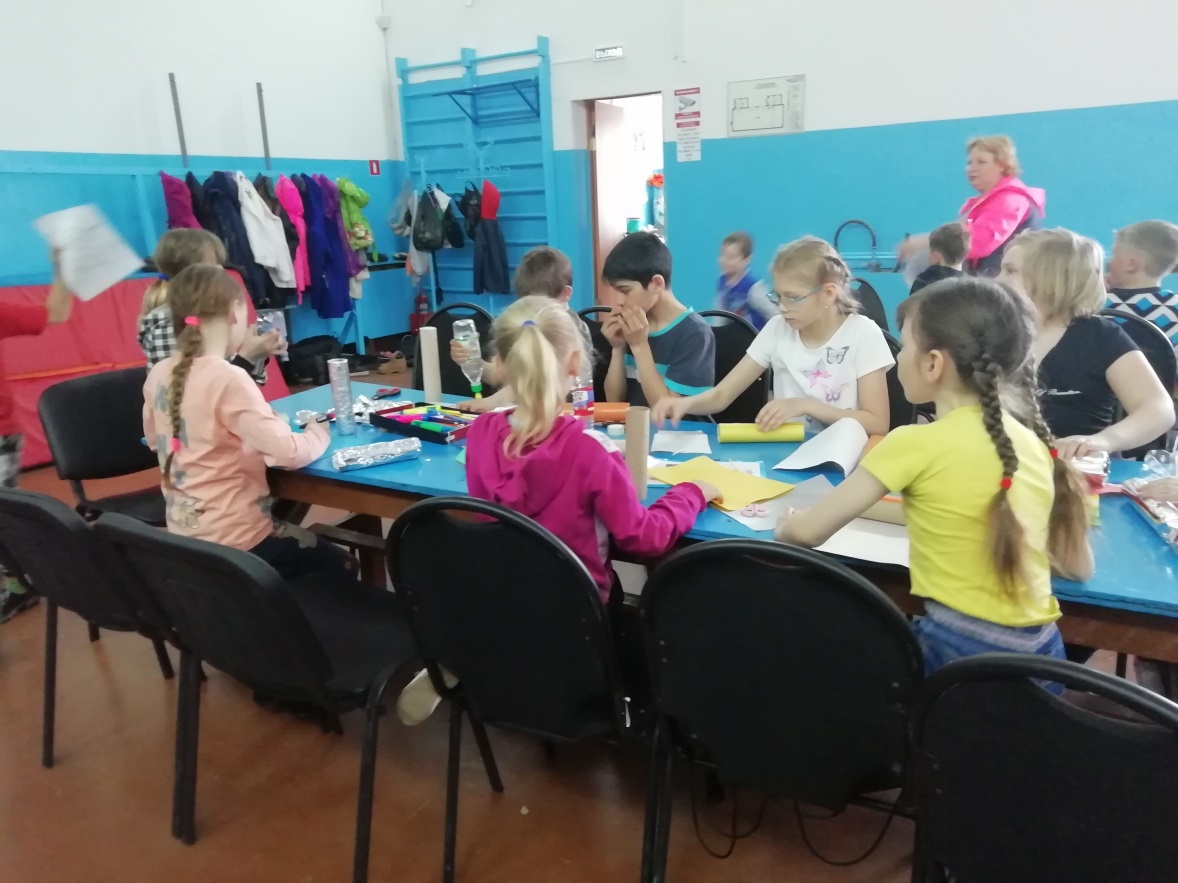 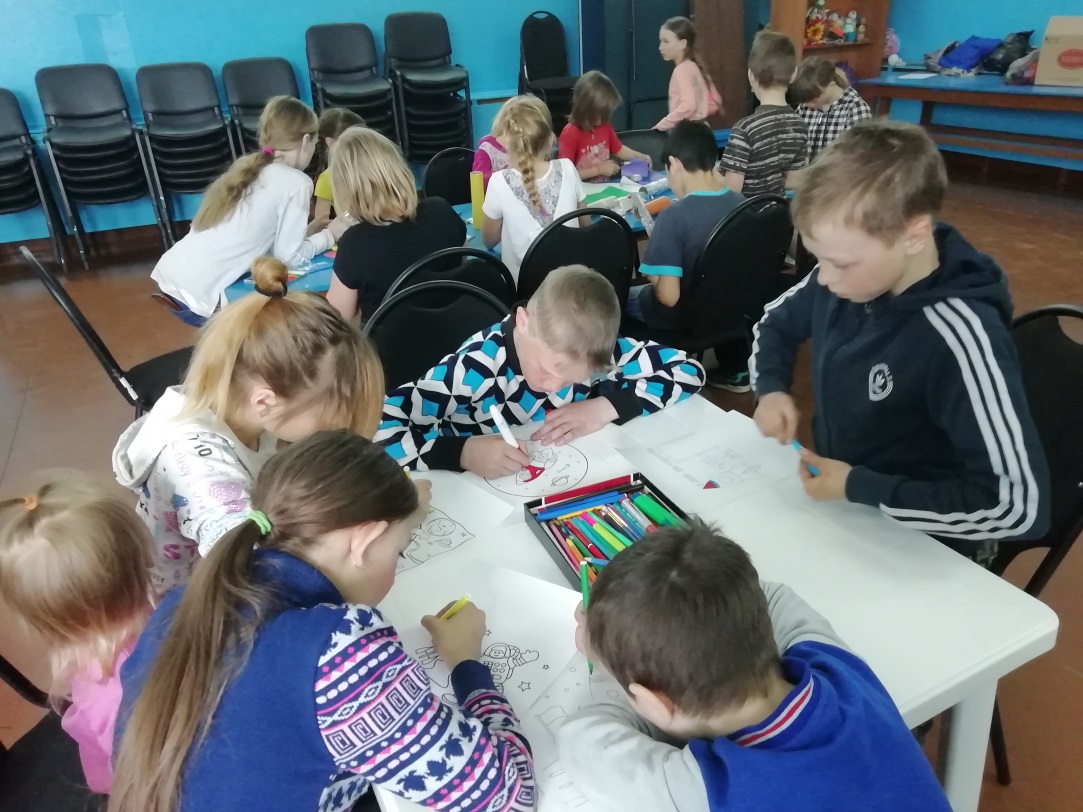 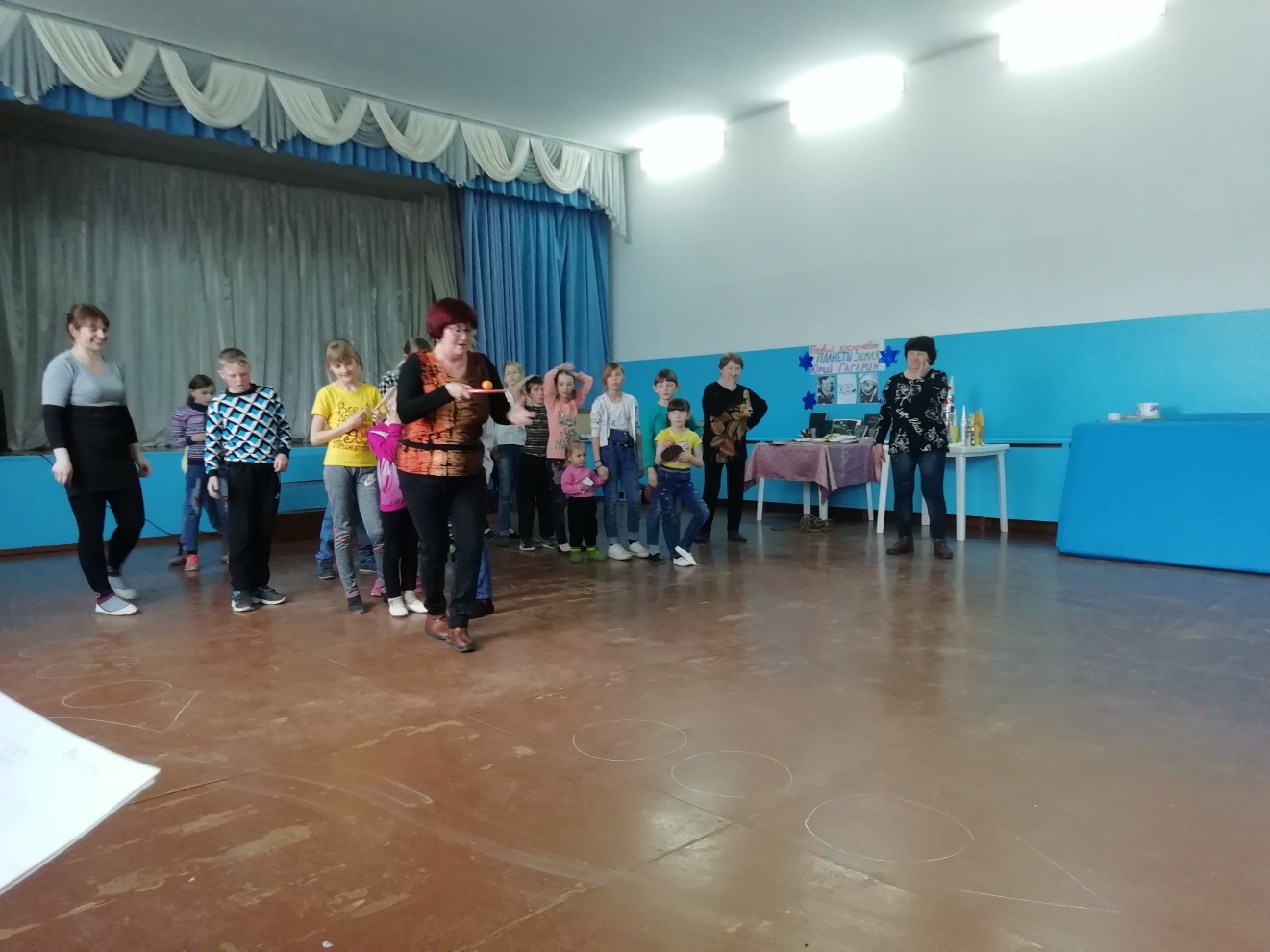 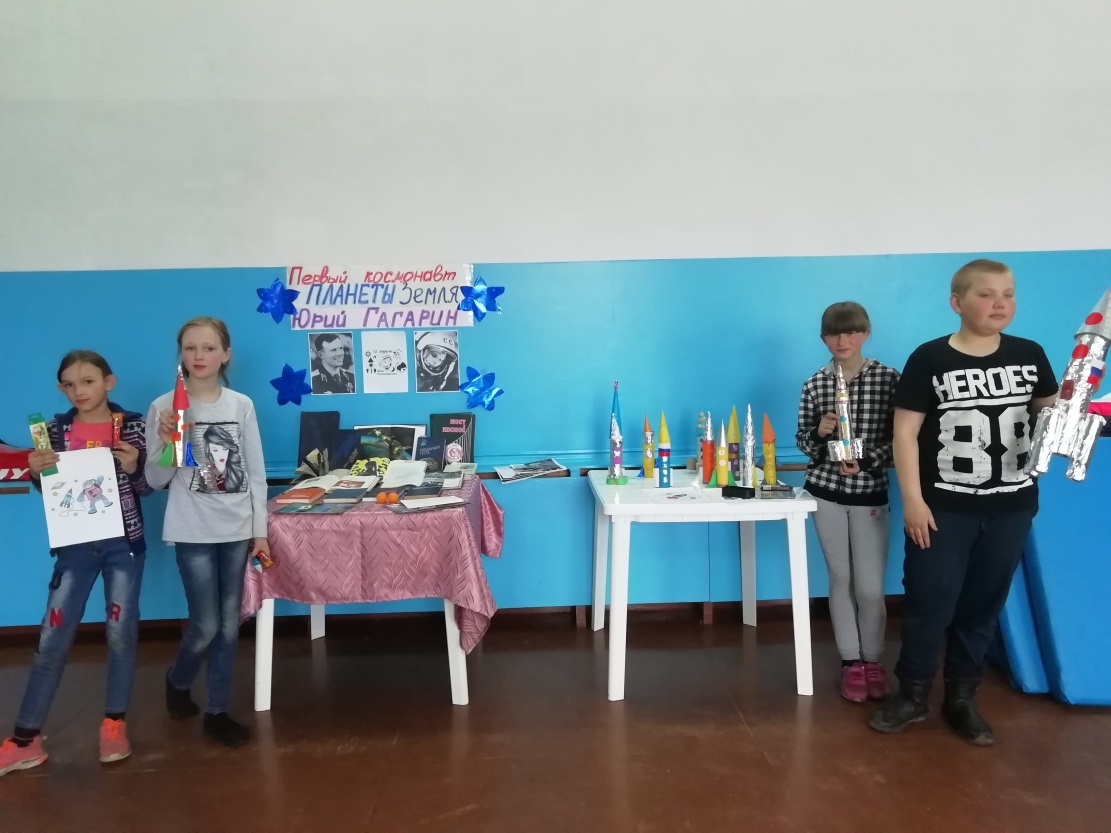 